مجلس حقوق الإنساناَلية الإستعراض الدوري الشامل – الدورة ( 30)مراجعة ألمانيا8 مايو 2018مالسيد الرئيسيشكر السودان مجموعة العمل ويتقدم بالشكر لوفد جمهورية ألمانيا الإتحادية بإلتزامها باَلية الإستعراض الدوري الشامل وتقديمها لتقريرها الوطني ويأخذ السودان علماً بما جاء فيه.السيد الرئيسيثمن وفد السودان المجهودات التي تطلع بها جمهورية ألمانيا في مجالات تعزيز حقوق الإنسان والسبل الكفيلة بها لحمايتها, كما يثمن جهودها المبذولة في إطار تنفيذ التوصيات المقدمة لها في الإستعراض الدوري السابق.السيد الرئيسإن وفد بلادي يوصي حكومة جمهورية ألمانيا الإتحادية بالاَتي :إتخاذ تدابير لضمان الحد من ظاهرة كراهية الأجانب.تعزيز وحماية حقوق المهاجرين واللاجئين وفقاً للمواثيق والأعراف الدولية.إنشاء اَلية مستقلة تتولى التحقيق في التعذيب وسوء المعاملة المرتكب من الشرطة.مسائلة الشركات المنتجة للأسلحة الخفيفة والصغيرة والمتسببة في إنتهاكات حقوق الإنسان.ختاماً:يشكر وفد بلادي جمهورية ألمانيا الإتحادية ويتمنى لها التوفيق في تنفيذ التوصيات الواردة في الإستعراض.شكراً السيد الرئيس,,البعثة الدائمةلجمهورية السودانجنيف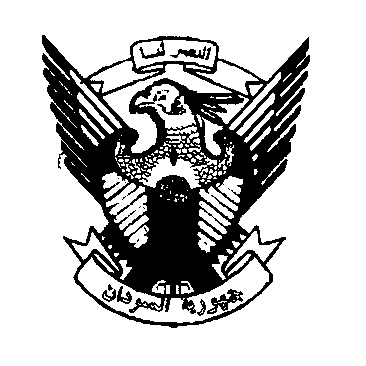 Permanent Mission ofThe Republic of theSUDAN - Geneva